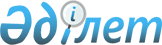 Об определении специально отведенных мест для осуществления выездной торговли на территории Жамбылского района
					
			Утративший силу
			
			
		
					Постановление акимата Жамбылского района Жамбылской области от 19 октября 2020 года № 517. Зарегистрировано Департаментом юстиции Жамбылской области 20 октября 2020 года № 4770. Утратило силу постановлением акимата Жамбылского района Жамбылской области от 9 декабря 2022 года №691
      Сноска. Утратило силу постановлением акимата Жамбылского района Жамбылской области от 09.12.2022 № 691 (вводится в действие по истечении десяти календарных дней после дня его первого официального опубликования).
      В соответствии со статьей 27 Закона Республики Казахстан от 12 апреля 2004 года "О регулировании торговой деятельности", пунктом 102 Приказа исполняющего обязанности Министра национальной экономики Республики Казахстан от 27 марта 2015 года № 264 (Зарегистрирован в Министерстве юстиции Республики Казахстан 25 мая 2015 года № 11148) "Об утверждении Правил внутренней торговли", районный акимат ПОСТАНОВЛЯЕТ:
      1. Определить специально отведенные места для осуществления выездной торговли на территории Жамбылского района, согласно приложению к настоящему постановлению.
      2. Коммунальному государственному учреждению "Отдел предпринимательства и промышленности акимата Жамбылского района" в установленном законодательством порядке обеспечить государственную регистрацию настоящего постановления в органах юстиции.
      3. Контроль за исполнением настоящего постановления возложить на заместителя акима района Кыдыралыулы Ерлан.
      4. Настоящее постановление вступает в силу со дня государственной регистрации в органах юстиции и вводится в действие по истечении десяти календарных дней после дня его первого официального опубликования. Специально отведенные места для осуществления выездной торговли на территории Жамбылского района
					© 2012. РГП на ПХВ «Институт законодательства и правовой информации Республики Казахстан» Министерства юстиции Республики Казахстан
				
      Аким Жамбылского района

С. Арубаев
Приложение к постановлению
акимата Жамбылской области
от 19 октября 2020 года № 517
№
Наименование сельского округа
Наименование села
Место торговли
1
Аса 
Аса
Между зданиями по улица Абая №58 б и №60
Между зданиями по улица Абая №46 и №52
Улица Абая напротив магазина "Лейла" перед зданием бывшей автостанций.
Улица Абая территория перед минифутбольной площадкой.
Улица Абая №104 территория перед "Жамбылской районной центральной поликлинникой"
Улица Абая центральная площадь /проведение центральных ярмарок, торговли при проведений районных мероприятий
2
Айша биби 
Айша биби 
Площадь перед домом культуры по улице Жибек жолы
3
Акбулым
Акбулым
Улица Дербис болыс перед зданий №50
4
Акбастау 
Шокай
Улица К. Рыскулова №28 перед магазином "Айдана"
5
Бесагаш 
Бесагаш 
Пересечение улиц Женис және Бейбитшилик.
6
Гродеково 
Гродеково 
Площадь перед домом культуры по улице Акжол №88 В
7
Ерназар 
Ерназар
Улица Абдыхаим №46 перед административным зданием
8
Жамбыл 
Шайкорык
Площадь перед домом культуры по улице Сихымбай баба №15
9
Каратобе 
Бектобе 
Улица Жамбыла между домами №119 и №136
10
Карасу 
Ащыбулак
Улица К. Тубаева №6 перед магазином "Тойжан"
11
Колкайнар 
Персечение трассы "Тараз -Аса -Каратау" 
Участок перед станцией техобслуживания
12
Кызылкайнар 
Кызылкайнар 
Улица Бейсеу Молда участок напротив ресторана "Кызылкайнар"
13
Каракемер 
Каракемер 
Улица Абимолда №35/а перед зданием "Ветеринарного пункта"
14
Карой 
Қарой
Улица Пиримкулов перед зданий №106 
15
Орнек 
Орнек
Улица А. Омаров перед зданий №18
16
Полаткосшы 
Жалпактобе 
Улица Юнчи №3 перед административным зданием.
17
Тогызтарау 
Тогызтарау
Улица Жунисулы №7а перед зданием детского сада